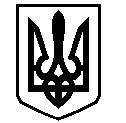 У К Р А Ї Н АВАСИЛІВСЬКА МІСЬКА РАДАЗАПОРІЗЬКОЇ ОБЛАСТІсьомого скликанняп’ятдесята   сесіяР  І  Ш  Е  Н  Н  Я 28 листопада  2019                                                                                                             № 45Про надання дозволу на розробку проекту землеустрою щодо відведення в оренду  земельної ділянки для розміщення  та обслуговування нежитлового приміщення в м. Василівка, м-н 40 років Перемоги 6а Антоненко  Л.В., Антоненко А.М.	Керуючись ст.26  Закону України «Про місцеве самоврядування в Україні»,  ст.ст.12,122,123,124 Земельного кодексу України, ст.50 Закону України «Про землеустрій»,  Законами України «Про державний земельний кадастр»,  «Про внесення змін до деяких законодавчих актів України  щодо розмежування земель державної та комунальної власності»,  розглянувши заяву Антоненко Людмили Валентинівни, що мешкає в м. Василівка, вул. Щаслива 99  та Антоненко Анастасії Миколаївни,   що мешкає  в м. Дніпро, вул. Слави 22Д, кв.141, про надання дозволу на розробку проекту землеустрою щодо відведення земельної ділянки в м. Василівка, м-н 40 років Перемоги 6а для розміщення та обслуговування нежитлового приміщення, інформацію з Державного реєстру речових прав на нерухоме майно про реєстрацію права власності на нежитлове приміщення   в м. Василівка, м-н 40 років Перемоги 6а за Антоненко Л.В. та Антоненко А.М. на підставі свідоцтва про право власності на частку в спільному майні подружжя  та  свідоцтва  про право на спадщину, виданих 12 вересня 2019 року Оріхівською  Державною нотаріальною конторою,  Василівська міська радаВ И Р І Ш И Л А :	1.Надати Антоненко Людмилі Валентинівні та Антоненко Анастасії Миколаївні дозвіл на розробку проекту землеустрою щодо відведення в оренду земельної ділянки із земель житлової та громадської забудови орієнтовною площею 0,0620 га для розміщення та обслуговування нежитлового приміщення (згідно КВЦПЗ-  03.15-  для будівництва та обслуговування інших будівель громадської забудови) в м. Василівка, м-н 40 років Перемоги 6а.	2. Зобов’язати Антоненко Людмилу Валентинівну та Антоненко Анастасію Миколаївну в шестимісячний  термін замовити та подати на затвердження проект землеустрою щодо відведення земельної ділянки орієнтовною площею 0,0620 га для розміщення та обслуговування нежитлового приміщення (згідно КВЦПЗ-  03.15-  для будівництва та обслуговування інших будівель громадської забудови) в м. Василівка,      м-н 40 років Перемоги 6а. 	3. Контроль за виконанням цього рішення покласти на постійну комісію міської ради з питань земельних відносин та земельного кадастру, благоустрою міста та забезпечення екологічної безпеки життєдіяльності населення.Міський голова                                                                                                     Л.М. Цибульняк